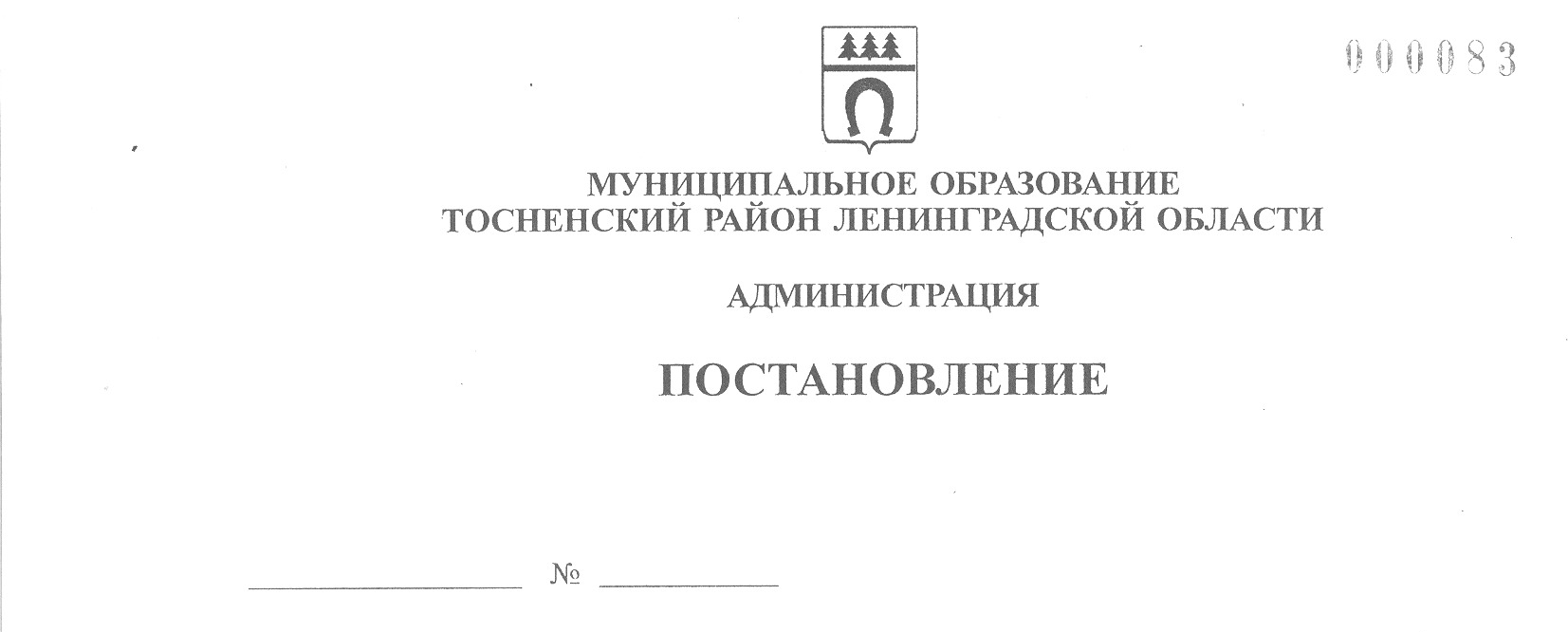 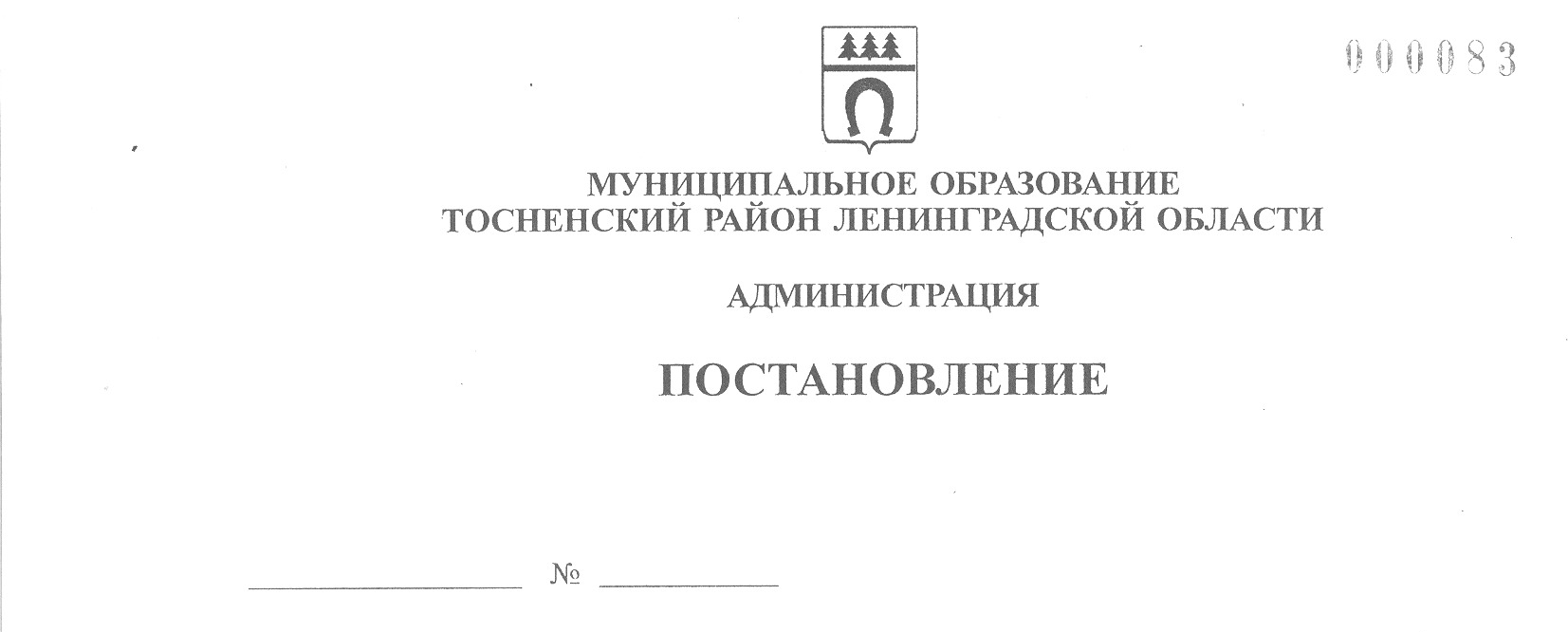 25.05.2020                                896-паО внесении изменений в постановление администрациимуниципального образования Тосненский районЛенинградской области от 12.05.2020 № 828-па«О мерах по предотвращению распространения новой коронавирусной инфекции (COVID-19) на территории Тосненского района Ленинградской области»В соответствии с постановлением Правительства Ленинградской области от 22 мая 2020 года № 324 «О внесении изменений в постановление Правительства Ленинградской области от 11 мая № 277  «О мерах по предотвращению распространения новой коронавирусной инфекции (COVID-19) на территории Ленинградской области» администрация муниципального образования Тосненский район Ленинградской областиПОСТАНОВЛЯЕТ:1. Внести в Перечень сфер деятельности, в которых устанавливаются ограничения деятельности хозяйствующего субъекта, организации в муниципальном образовании Тосненский район Ленинградской области, утвержденный постановлением администрации муниципального образования Тосненский район Ленинградской области от 12.05.2020     № 828-па «О мерах по предотвращению распространения новой коронавирусной инфекции (COVID-19) на территории Тосненского района Ленинградской области» (с учетом изменений, внесенных постановлениями администрации муниципального образования Тосненский район Ленинградской области от 18.05.2020 № 853-па, от 21.05.2020 № 875-па), следующие изменения:- в строке четвертой в графе 1 слова «Торговые центры, торговые комплексы общей площадью 32 тыс. кв. м и менее» заменить словами «Торговые центры, торговые комплексы общей площадью 36 тыс. кв. м и менее»;- в строке пятой в графе 1 слова «Торговые центры, торговые комплексы общей площадью более 32 тыс. кв. м» заменить словами «Торговые центры, торговые комплексы общей площадью более 36 тыс. кв. м».2. Сектору по безопасности, делам ГО и ЧС администрации муниципального образования Тосненский район Ленинградской области направить в пресс-службу администрации муниципального образования Тосненский район Ленинградской области настоящее постановление для обнародования в порядке, установленном Уставом муниципального образования Тосненский район Ленинградской области.23. Пресс-службе комитета по организационной работе, местному самоуправлению, межнациональным и межконфессиональным отношениям администрации муниципального образования Тосненский район Ленинградской области обнародовать настоящее постановление в порядке, установленном Уставом муниципального образования Тосненский район Ленинградской области.4. Контроль за исполнением настоящего постановления возложить на первого заместителя главы администрации муниципального образования Тосненский район Ленинградской области Тычинского И.Ф.5. Настоящее постановление вступает в силу со дня его принятия.Глава администрации                                                                                      А.Г. КлементьевСюткин Александр Васильевич, 8(81361)2160433 га